NORTHCHURCH PARISH COUNCIL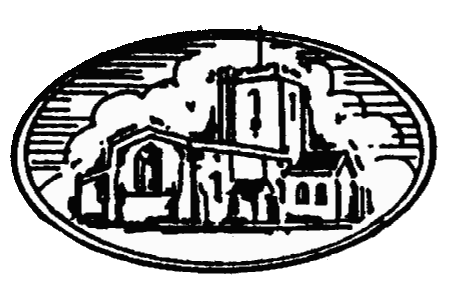 Clerk to the Council: Usha Kilich Northchurch Parish Council116D High StreetNorthchurchHP4 3QNTel./Fax. 01442 876911  email: northchurch.parishcouncil@zen.co.ukPARISH OF NORTHCHURCH  MEETING OF PARISH COUNCIL	TO ALL MEMBERS OF THE COUNCIL	I hereby give you notice that the Council Meeting of the above named Parish will be	Held at THE SOCIAL CENTRE BELL LANE NORTHCHURCH HP4 3 RD ON MONDAY 	20th January 2020 AT 7.30 P.M.All members of the Council are hereby summoned to attend for the purpose of considering and resolving upon the business to be transacted at the Meeting as set out hereunder.Dated this day 15th January 2020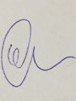 Usha KilichClerk to the CouncilTo:Councillor G Godfrey	ChairmanCouncillor J Clarke	Vice ChairmanCouncillor B EdwardsCouncillor N PocockCouncillor S ReesCouncillor L Pringle	Councillor HolditchCouncillor SomervailNORTHCHURCH PARISH COUNCILClerk to the Council: Usha Kilich Northchurch Parish Council116D High StreetNorthchurchHP4 3QNTel./Fax. 01442 876911email: northchurch.parishcouncil@zen.co.ukAGENDAThis meeting is open to the Public and Press.43. 	Chairman’s Announcements 	The Chairman will announce details of the arrangements in case of fire or other events that might require the meeting room or building to be evacuated.44.	Apologies for AbsenceTo receive any apologies for absence465.	Declaration of Interests linked to any of the Resolutions  	To receive any declarations of interest 46.	Minutes – to approve the minutes of the meeting held on 25th November 201947.	Matters arising from the minutes of the meeting held on 25th November 201947a.	Report from County/Borough Councillor (s)48. 	Chairman’s Report & Correspondence48.1	NUC Grant application48.2	Replacement of 5 aside goal48.3 	Grant application from St Marys School Association48.4	HAPTC News/Bulletin48.4	Light Quotes48.5	Speeding Darrs Lane (mailbox for reporting)48.6	Double Yellow Lines Mandelyns48.7	Herts Coach Education Week48.8	White Lines on Kite Field and Herons Elm48.9 	Merling Croft Tree (BE)48.10	Berkhamsted Raiders48.11	Herts Forward Post Conference 48.12	Mayor’s Charity SSRT48.13 	Road Safety Working Group Meeting48.14	Allotment Hedges48.15	Northchurch Baptist Church49.	Finance and YTD Summary49.1	Budget 2020/2149.2	Authorising Invoices49.3	Bank Mandate49.4	Precept to be approved49.5	Adopting:	i.	Standing Order	ii	Financial Regulations	iii	Risk Assessment50.	Planning Update51. 	Next Council Meeting 2nd March  2020